     Весной  лед  всегда  опасен -  это  знают  все,  но,  тем  не  менее,  горожане продолжают  выходить  на  тонкий  лед,  особенно  активны  в  этот  период  рыбаки подледного лова. Ежегодно  в  период  таяния  льда  на  водоемах  Свердловской области  происходит  до  50-ти  происшествий,  связанных  с  несоблюдением  правил безопасности  поведения  на  льду.      На Белоярском   водохранилище  провалился  под  лед  рыбак.  Пришедший  ему  на  помощь  второй  рыбак  также  оказался  в  воде.  Прибывшим  спасателям  удалось  спасти только   одного  из  них.       Помните!Опасно выходить на тонкий лед!Человеческая жизнь дороже нескольких сэкономленных минут или удачного улова!       Следует  знать,  что  для  одного  человека  лед  может  быть  безопасным толщиной   не  менее  10  сантиметров,  а  для  группы – не  менее  15  сантиметров.       Лед  всегда  опасен  около  стока   вод  с  фермы,  завода, ГРЭС и АЭС.  Тонкий  и  рыхлый  лед  вблизи  кустов,  камыша,  в  местах,  где водоросли видны  надо  льдом.  Он   тоньше  и  там,  где   бьют   ключи,  где  быстрое  течение  или впадает  в  реку  ручей,  где  лед  неплотно  соединяется  с  сушей.       Чтобы избежать несчастных случаев на воде, следует помнить несколько несложных правил.       Если лед провалился:не паникуйте, сбросьте тяжелые вещи, удерживайтесь на плаву, держите голову высоко над поверхностью воды, зовите на помощь;обопритесь на край льдины широко расставленными руками, при наличии сильного течения  согните ноги, снимите обувь, в которую набралась вода;старайтесь не обламывать кромку льда, навалитесь на нее грудью, поочередно поднимите, вытащите ноги на льдину.       В неглубоком водоеме можно:резко оттолкнуться от дна и выбраться на лед;передвигаться по льду к берегу, проламывая перед собой лед.       В глубоком водоеме нужно:попытаться выбраться на лед самостоятельно. Для этого необходимо упереться в край льдины руками, лечь на нее грудью и животом, вытащить поочередно ноги на лед.         В случае падения в воду одновременно нескольких человек надо по очереди выбраться на лед, помогая, друг, другу. На льду можно находиться только в позе лежа. Можно образовать живую цепочку, лечь на лед и передвигаться ползком к берегу. Бывают ситуации, когда пострадавший не может самостоятельно выбраться из воды, в этой ситуации нужна срочная помощь. Делать это следует незамедлительно и очень осторожно:вооружитесь любой длинной палкой, доскою, шестом или веревкою. Можно связать воедино шарфы, ремни или одежду;следует ползком, широко расставляя при этом руки и ноги и толкая перед собою спасательные средства, осторожно двигаться по направлению к полынье;остановитесь от находящегося человека в воде в нескольких метрах, бросьте ему веревку, край одежды, подайте палку или шест;осторожно вытащите пострадавшего на лед, и вместе ползком выбирайтесь из опасной зоны.       Доставьте пострадавшего в теплое место. Окажите ему помощь: снимите с него мокрую одежду, энергично разотрите тело (до покраснения кожи) смоченной в спирте или водке суконкой или руками, напоите пострадавшего горячим чаем. Ни в коем случае не давайте пострадавшему алкоголь – в подобных случаях это может привести к летальному исходу.Помните!Опасно выходить на тонкий лед! Человеческая жизнь дороже нескольких сэкономленных минут или удачного улова!       Следует  знать,  что  для  одного  человека  лед  может  быть  безопасным толщиной   не  менее  10  сантиметров,  а  для  группы – не  менее  15  сантиметров.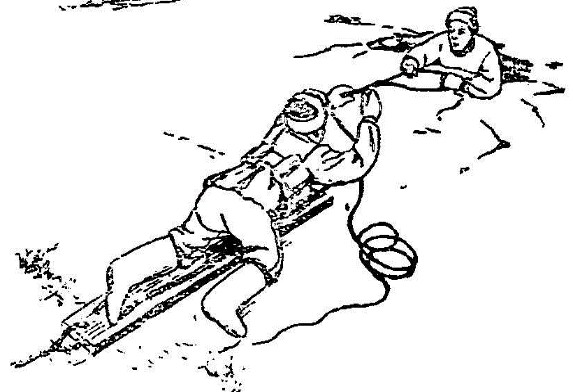        Лед  всегда  опасен  около  стока   вод  с  фермы,  завода, ГРЭС и АЭС.  Тонкий  и  рыхлый  лед  вблизи  кустов,  камыша,  в  местах,  где водоросли видны  надо  льдом.  Он   тоньше  и  там,  где   бьют   ключи,  где  быстрое  течение  или впадает  в  реку  ручей,  где  лед  неплотно  соединяется  с  сушей.       Чтобы избежать несчастных случаев на воде, следует помнить несколько несложных правил.       Если лед провалился:не паникуйте, сбросьте тяжелые вещи, удерживайтесь на плаву, держите голову высоко над поверхностью воды, зовите на помощь;обопритесь на край льдины широко расставленными руками, при наличии сильного течения  согните ноги, снимите обувь, в которую набралась вода;старайтесь не обламывать кромку льда, навалитесь на нее грудью, поочередно поднимите, вытащите ноги на льдину.       В неглубоком водоеме можно:резко оттолкнуться от дна и выбраться на лед;передвигаться по льду к берегу, проламывая перед собой лед.       В глубоком водоеме нужно: попытаться выбраться на лед самостоятельно. Для этого необходимо упереться в край льдины руками, лечь на нее грудью и животом, вытащить поочередно ноги на лед. Этот способ связан со следующими трудностями: постоянное обламывание краев льдины, ее переворачивание и движение, быстро нарастающее охлаждение и утомление человека. После выхода из воды на лед нужно двигаться к берегу ползком или перекатываться в том же направлении, откуда вы пришли. Вставать и бежать нельзя, поскольку можно снова провалиться. В случае падения в воду одновременно нескольких человек надо по очереди выбраться на лед, помогая, друг, другу. На льду можно находиться только в позе лежа. Можно образовать живую цепочку, лечь на лед и передвигаться ползком к берегу. Бывают ситуации, когда пострадавший не может самостоятельно выбраться из воды, в этой ситуации нужна срочная помощь. Делать это следует незамедлительно и очень осторожно:вооружитесь любой длинной палкой, доскою, шестом или веревкою. Можно связать воедино шарфы, ремни или одежду;следует ползком, широко расставляя при этом руки и ноги и толкая перед собою спасательные средства, осторожно двигаться по направлению к полынье;остановитесь от находящегося человека в воде в нескольких метрах, бросьте ему веревку, край одежды, подайте палку или шест;осторожно вытащите пострадавшего на лед, и вместе ползком выбирайтесь из опасной зоны.       Доставьте пострадавшего в теплое место. Окажите ему помощь: снимите с него мокрую одежду, энергично разотрите тело (до покраснения кожи) смоченной в спирте или водке суконкой или руками, напоите пострадавшего горячим чаем. Ни в коем случае не давайте пострадавшему алкоголь – в подобных случаях это может привести к летальному исходу.